Муниципальное казенное общеобразовательное учреждение«Средняя общеобразовательная школа с. Малая Кема»29 августа 2019 г                                                                                                                 с. Малая КемаПРИКАЗ № 30 «Об утверждении учебного графика»Утвердить следующий учебный график на 2019 – 2020 учебный год:«О переносе праздничных дней»Считать рабочими днями следующие дни:«Об обучении в 1 классе»В соответствии с требованием  СанПин установить в 1 классе «ступенчатый» режим обучения:В сентябре, октябре по 3 урока в день по 35 минут каждыйВ ноябре, декабре по 4 урока в день по 35 минут каждыйС января по май по 4 урока в день по 45 минут каждый. Один день в неделю  количество уроков – 5 за счет урока физической культуры.Установить в 1 классе дополнительные каникулы с 15.02 по 24.02 (10 дней)«О продолжительности учебной недели»Согласно Уставу МКОУ СОШ с. Малая Кема установить продолжительность учебной недели 5 дней.Установить следующий режим занятий в течение дня:Внеклассные занятия проводятся с 1550 согласно расписанию занятий.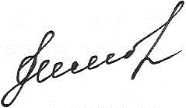 Директор школы                                                              О. М. СимоненкоС приказом ознакомлены:ПРИКАЗМКОУ СОШ с. Малая Кемаот 1сентября 2017 г.                                                                                                                                     №1а«О распределении педагогической нагрузки»Распределить педагогическую нагрузку на 2017-2018 учебный год согласно приложению к приказуДиректор школы                                                          О. М. СимоненкоС приказом ознакомлены:Приложение к приказу от 01.09.2017 № 1аПРИКАЗМКОУ СОШ с. Малая Кемаот 1сентября 2017 г.                                                                                                                                     №1б«О распределении классного руководства»Назначить классными руководителями:Директор школы                                                               О. М. СимоненкоПРИКАЗМКОУ СОШ с. Малая Кемаот 1 сентября 2017 г.                                                                                                                                     №1в«Об оптимизации образовательного учреждения»Во исполнение Закона Приморского края от 23.12.2005 г. и в связи с малой наполняемостью классов приказываюС 01.09.2017 г. сформировать класс-комплект из обучающихся 1-го и 3-го классов, 2-го и 4-го классов;Объединить в классы-комплекты для проведения учебных занятий по отдельным предметам следующие классы:Директор школы                                                              О. М. СимоненкоС приказом ознакомлены:ЧетвертьУчебный периодКол-во недельКол-во днейКаникулы Кол-во днейI02.09 - 25.10840 дн.26.10 – 4.1110II5.11 - 27.12839 дн.30.12 – 12.0114III13.01 - 20.031050 дн.21.03 – 29.037IV30.03 - 26.05841 дн.34170 дн.31Рабочий деньЗа праздничные дни или перенос дней09.1104.11 (понедельник)29.0224.02 (понедельник)14.0309.03 (понедельник)16.0511.05 (понедельник)№ урокаВремя проведенияДлительность перемены, мин1830-915102925-10101031020-11053041135-12201051230-13151061325-14101071420-1505Ненюк Т. Л.Кондрашова Е. В.Симоненко С. Ю.Гаркуша О. П.Булычева З. ПЛюбецкая О. С.Ненюк Т. Л.Кондрашова Е. В.Симоненко С. Ю.Шкарупа Е. В.Булычева З. ПГаркуша О. П.Любецкая О. С.Жук А. В.1(21)3(23)2(23)4(23)ИТОГО нач зв5(28)7(32)7(32)8(33)9(33)10(34)11(34)Итого всегоНенюк Т.Л.Р.я -5, чт-4, мат-4, окр-2Р.я -5, чт-4, мат-4, окр-20015000000015Симоненко С.Ю.(1 п/год 3 ч, 2 п/год-2ч)00Матем-4Матем-44Ист-2,Ист-2, инф-1Ист-2, инф-1Ист-2, инф1Ист-2,5, инф-2Ист-3, общ-2, инф-2Ист-3, общ-2, инф-230,5Булычева З.П.Изо-1,муз-1,технол-1Изо-1,муз-1,технол-1Изо-1,муз-1,технол-1Изо-1,муз-1,технол-16Муз-1Изо-1Техн-2Муз-1Изо-1Техн-2Муз-1Изо-1Техн-2Искусс-1Искусс-1МХК-1МХК-115+20% оклада библБулычева З.П.Изо-1,муз-1,технол-1Изо-1,муз-1,технол-1Изо-1,муз-1,технол-1Изо-1,муз-1,технол-16Муз-1Изо-1Техн-2Муз-1Изо-1Техн-2Муз-1Изо-1Техн-2Техн-2 (2в8-м и 1в9-м)Техн-2 (2в8-м и 1в9-м)Техн 1Техн 115+20% оклада библЖук А.В.33336333333315Гаркуша О.П.00000Русск – 6, литер-3Русск – 4, литер-2Русск – 4, литер-20Русск – 2, литер-3Русск – 2, литер-4026+75% зам по УРКондрашова Е.В. (1 п/год 2 ч, 2 п/год-3ч)00Окр-2Окр-22геог-1, биол-1Би-2, геог-2Би-2, геог-2Би-2, геог-2Би-2, геог-2,5, хим-2Би-1, геог-1, хим-2Би-1, геог-1, хим-228,5+25% зам по УРКондрашова Е.В. (1 п/год 2 ч, 2 п/год-3ч)00Окр-2Окр-22геог-1, биол-1Хим-3Би-2, геог-2,5, хим-2Би-1, геог-1, хим-2Би-1, геог-1, хим-228,5+25% зам по УРКондрашова Е.В. (1 п/год 2 ч, 2 п/год-3ч)00Окр-2Окр-22обж-1обж-1обж-1обж-1обж-128,5+25% зам по УРСимоненко О.М.00000Мат-5, Ф-2Мат-5, Ф-2Мат-5, ф-2Мат5, ф-2Мат-5, ф-2Мат-5, ф-2, астр-124+10+1Любецкая О. С.0Анг-2Анг-2Анг-24Анг-3, общ-1Анг-3, общ-1Анг-3, общ-1Анг-3, общ-1Анг-3, общ-1Анг-4Анг-327Шкарупа Е.В.00Русск 5, Чтение-4,Русск 5, Чтение-4,10Мат-5,00Русск-3, литер-200Русск-2, литер-426Шкарупа Е.В.00ОРКСЭ-110Мат-5,00Русск-3, литер-200Русск-2, литер-426КлассКоличество учащихсяУчительС приказом ознакомлены:1,310Ненюк Т. Л.25Любецкая О. С.4,86Шкарупа Е. В.5,109Симоненко С. Ю.73Булычева З. П.95Гаркуша О. П.113Кондрашова Е. В.41Предмет Классы Кол-во часовмузыка5,71ИЗО5,71Технология 5,72Искусство 8,91Технология 8,91МХК10,111Технология10,111Физкультура 5,73Физкультура 8,93Физкультура 10,113География 7,82Биология 7,82ОБЖ7,81ОБЖ10,111Математика 7,81ИТОГО24Ненюк Т. Л.Кондрашова Е. В.Симоненко С. Ю.Шкарупа Е. В.Булычева З. ПГаркуша О. П.Любецкая О. С.Жук А. В.